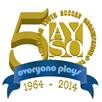 American Youth Soccer OrganizationTournament Safety Plan FormAmerican Youth Soccer OrganizationTournament Safety Plan FormAmerican Youth Soccer OrganizationTournament Safety Plan FormAmerican Youth Soccer OrganizationTournament Safety Plan FormAmerican Youth Soccer OrganizationTournament Safety Plan FormAmerican Youth Soccer OrganizationTournament Safety Plan FormAmerican Youth Soccer OrganizationTournament Safety Plan FormAmerican Youth Soccer OrganizationTournament Safety Plan FormAmerican Youth Soccer OrganizationTournament Safety Plan FormTournament Name:Camarillo EXTRA CupCamarillo EXTRA CupCamarillo EXTRA CupCamarillo EXTRA CupSafety Director Name:Safety Director Name:Safety Director Name:Jason CroftJason CroftJason CroftTournament Size (number of teams)Tournament Size (number of teams)Tournament Size (number of teams)969696Tournament Sites(how many sites)1111Tournament Safety Director Signature:   ________________________________________Tournament Safety Director Signature:   ________________________________________Tournament Safety Director Signature:   ________________________________________Tournament Safety Director Signature:   ________________________________________Tournament Safety Director Signature:   ________________________________________Tournament Safety Director Signature:   ________________________________________Tournament Safety Director Signature:   ________________________________________Tournament Safety Director Signature:   ________________________________________Tournament Safety Director Signature:   ________________________________________Report:Report:Report:Report:Report:Report:Report:Report:Report:YesNo1. Safe Haven1. Safe Haven1. Safe Haven1. Safe HavenWe will make sure all tournament staff members are properly registered as AYSO volunteers and trained for their jobs.We will make sure all tournament staff members are properly registered as AYSO volunteers and trained for their jobs.We will make sure all tournament staff members are properly registered as AYSO volunteers and trained for their jobs.We will make sure all tournament staff members are properly registered as AYSO volunteers and trained for their jobs.We will make sure all tournament staff members are properly registered as AYSO volunteers and trained for their jobs.X1. Safe Haven1. Safe Haven1. Safe Haven1. Safe HavenBefore accepting coaches and referees to our tournament, we will make every effort to obtain certification from their Regional Commissioner that they are Safe-Haven certified.Before accepting coaches and referees to our tournament, we will make every effort to obtain certification from their Regional Commissioner that they are Safe-Haven certified.Before accepting coaches and referees to our tournament, we will make every effort to obtain certification from their Regional Commissioner that they are Safe-Haven certified.Before accepting coaches and referees to our tournament, we will make every effort to obtain certification from their Regional Commissioner that they are Safe-Haven certified.Before accepting coaches and referees to our tournament, we will make every effort to obtain certification from their Regional Commissioner that they are Safe-Haven certified.X1. Safe Haven1. Safe Haven1. Safe Haven1. Safe HavenWe will ensure that Safe-Haven plans for player send-offs are implemented.We will ensure that Safe-Haven plans for player send-offs are implemented.We will ensure that Safe-Haven plans for player send-offs are implemented.We will ensure that Safe-Haven plans for player send-offs are implemented.We will ensure that Safe-Haven plans for player send-offs are implemented.X1. Safe Haven1. Safe Haven1. Safe Haven1. Safe HavenWe will make every effort to create a safe environment for our players as they attend our tournament.We will make every effort to create a safe environment for our players as they attend our tournament.We will make every effort to create a safe environment for our players as they attend our tournament.We will make every effort to create a safe environment for our players as they attend our tournament.We will make every effort to create a safe environment for our players as they attend our tournament.X2. First Aid:2. First Aid:2. First Aid:2. First Aid:We will be providing a trained volunteer at each location. The Tournament will supply the first aid material and equipment.We will be providing a trained volunteer at each location. The Tournament will supply the first aid material and equipment.We will be providing a trained volunteer at each location. The Tournament will supply the first aid material and equipment.We will be providing a trained volunteer at each location. The Tournament will supply the first aid material and equipment.We will be providing a trained volunteer at each location. The Tournament will supply the first aid material and equipment.XWe will be using a medical EMT service to cover each of our tournament locations. They will furnish all the first aid material and equipment.We will be using a medical EMT service to cover each of our tournament locations. They will furnish all the first aid material and equipment.We will be using a medical EMT service to cover each of our tournament locations. They will furnish all the first aid material and equipment.We will be using a medical EMT service to cover each of our tournament locations. They will furnish all the first aid material and equipment.We will be using a medical EMT service to cover each of our tournament locations. They will furnish all the first aid material and equipment.X3. Player Registration Forms/Emergency Authorization:3. Player Registration Forms/Emergency Authorization:3. Player Registration Forms/Emergency Authorization:3. Player Registration Forms/Emergency Authorization:At team check-in Player Registration Forms with Emergency Authorizations will be checked. Each player must have a current form with an original signature or they will not be allowed to participate.At team check-in Player Registration Forms with Emergency Authorizations will be checked. Each player must have a current form with an original signature or they will not be allowed to participate.At team check-in Player Registration Forms with Emergency Authorizations will be checked. Each player must have a current form with an original signature or they will not be allowed to participate.At team check-in Player Registration Forms with Emergency Authorizations will be checked. Each player must have a current form with an original signature or they will not be allowed to participate.At team check-in Player Registration Forms with Emergency Authorizations will be checked. Each player must have a current form with an original signature or they will not be allowed to participate.X4. Hospitals and Medical Centers4. Hospitals and Medical Centers4. Hospitals and Medical Centers4. Hospitals and Medical CentersWe will attempt to confirm that Player Registration Forms with Emergency Authorizations will be accepted at all of the local hospitals and medical centers. We will have maps and driving directions available at each first aid or EMT station.We will attempt to confirm that Player Registration Forms with Emergency Authorizations will be accepted at all of the local hospitals and medical centers. We will have maps and driving directions available at each first aid or EMT station.We will attempt to confirm that Player Registration Forms with Emergency Authorizations will be accepted at all of the local hospitals and medical centers. We will have maps and driving directions available at each first aid or EMT station.We will attempt to confirm that Player Registration Forms with Emergency Authorizations will be accepted at all of the local hospitals and medical centers. We will have maps and driving directions available at each first aid or EMT station.We will attempt to confirm that Player Registration Forms with Emergency Authorizations will be accepted at all of the local hospitals and medical centers. We will have maps and driving directions available at each first aid or EMT station.X5. Emergency Procedures5. Emergency Procedures5. Emergency Procedures5. Emergency ProceduresWe will have emergency access to the playing fields at all locations for paramedics and ambulances. The tournament has a procedure on who will be making the emergency calls and how. These procedures will be communicated to the teams through mailings and this information will also be detailed to the teams at check in.We will have emergency access to the playing fields at all locations for paramedics and ambulances. The tournament has a procedure on who will be making the emergency calls and how. These procedures will be communicated to the teams through mailings and this information will also be detailed to the teams at check in.We will have emergency access to the playing fields at all locations for paramedics and ambulances. The tournament has a procedure on who will be making the emergency calls and how. These procedures will be communicated to the teams through mailings and this information will also be detailed to the teams at check in.We will have emergency access to the playing fields at all locations for paramedics and ambulances. The tournament has a procedure on who will be making the emergency calls and how. These procedures will be communicated to the teams through mailings and this information will also be detailed to the teams at check in.We will have emergency access to the playing fields at all locations for paramedics and ambulances. The tournament has a procedure on who will be making the emergency calls and how. These procedures will be communicated to the teams through mailings and this information will also be detailed to the teams at check in.XIn large tournaments, we will have a plan to use cell phones and/or radios for communications between sites and/or between the fields and the Safety Director.In large tournaments, we will have a plan to use cell phones and/or radios for communications between sites and/or between the fields and the Safety Director.In large tournaments, we will have a plan to use cell phones and/or radios for communications between sites and/or between the fields and the Safety Director.In large tournaments, we will have a plan to use cell phones and/or radios for communications between sites and/or between the fields and the Safety Director.In large tournaments, we will have a plan to use cell phones and/or radios for communications between sites and/or between the fields and the Safety Director.X6. Liability and Incident Insurance Forms6. Liability and Incident Insurance Forms6. Liability and Incident Insurance Forms6. Liability and Incident Insurance FormsWe will have copies of Liability Insurance Certificates, Incident/ accident/SAI forms available at the tournament headquarters.We will have copies of Liability Insurance Certificates, Incident/ accident/SAI forms available at the tournament headquarters.We will have copies of Liability Insurance Certificates, Incident/ accident/SAI forms available at the tournament headquarters.We will have copies of Liability Insurance Certificates, Incident/ accident/SAI forms available at the tournament headquarters.We will have copies of Liability Insurance Certificates, Incident/ accident/SAI forms available at the tournament headquarters.X7. State Requirements7. State Requirements7. State Requirements7. State RequirementsWe will make every effort to assure compliance with all reasonable state and local requirements covering our tournament (some states require defibrillators and other types of equipment at large events). We will have in place emergency evacuation procedures if required by state law, local ordinances or facility use requirements. We will have in place all required health permits and vendor permits for the sale of food and merchandise.We will make every effort to assure compliance with all reasonable state and local requirements covering our tournament (some states require defibrillators and other types of equipment at large events). We will have in place emergency evacuation procedures if required by state law, local ordinances or facility use requirements. We will have in place all required health permits and vendor permits for the sale of food and merchandise.We will make every effort to assure compliance with all reasonable state and local requirements covering our tournament (some states require defibrillators and other types of equipment at large events). We will have in place emergency evacuation procedures if required by state law, local ordinances or facility use requirements. We will have in place all required health permits and vendor permits for the sale of food and merchandise.We will make every effort to assure compliance with all reasonable state and local requirements covering our tournament (some states require defibrillators and other types of equipment at large events). We will have in place emergency evacuation procedures if required by state law, local ordinances or facility use requirements. We will have in place all required health permits and vendor permits for the sale of food and merchandise.We will make every effort to assure compliance with all reasonable state and local requirements covering our tournament (some states require defibrillators and other types of equipment at large events). We will have in place emergency evacuation procedures if required by state law, local ordinances or facility use requirements. We will have in place all required health permits and vendor permits for the sale of food and merchandise.X8. Fields and Equipment8. Fields and Equipment8. Fields and Equipment8. Fields and EquipmentAll fields, goals and nets will be inspected prior to the tournament to ensure they are safe for use. We will have adequate parking and restrooms available.All fields, goals and nets will be inspected prior to the tournament to ensure they are safe for use. We will have adequate parking and restrooms available.All fields, goals and nets will be inspected prior to the tournament to ensure they are safe for use. We will have adequate parking and restrooms available.All fields, goals and nets will be inspected prior to the tournament to ensure they are safe for use. We will have adequate parking and restrooms available.All fields, goals and nets will be inspected prior to the tournament to ensure they are safe for use. We will have adequate parking and restrooms available.X